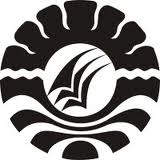 SKRIPSIPENERAPAN PENDEKATAN PEMECAHAN MASALAH UNTUK MENINGKATKAN KEMAMPUAN MENYELESAIKAN SOAL CERITA MATEMATIKA PADA SISWA KELAS V SD INPRES BTN IKIP I KECAMATAN RAPPOCINI KOTA MAKASSARWIDYAWATI HERAPROGRAM STUDI PENDIDIKAN GURU SEKOLAH DASARFAKULTAS ILMU PENDIDIKAN UNIVERSITAS NEGERI MAKASSAR2017PENERAPAN PENDEKATAN PEMECAHAN MASALAH UNTUK MENINGKATKAN KEMAMPUAN MENYELESAIKAN SOAL CERITA MATEMATIKA PADA SISWA KELAS V SD INPRES BTN IKIP 1 KECAMATAN RAPPOCINIKOTA MAKASSARSKRIPSIDiajukan untuk Memenuhi Sebagian Persyaratan Guna Memperoleh Gelar Sarjana Pendidikan pada Program Studi Pendidikan Guru Sekolah Dasar Strata Satu Fakultas Ilmu Pendidikan Universitas Negeri MakassarOleh :WIDYAWATI HERA1247041032PROGRAM STUDI PENDIDIKAN GURU SEKOLAH DASARFAKULTAS ILMU PENDIDIKAN UNIVERSITAS  NEGERI  MAKASSAR2017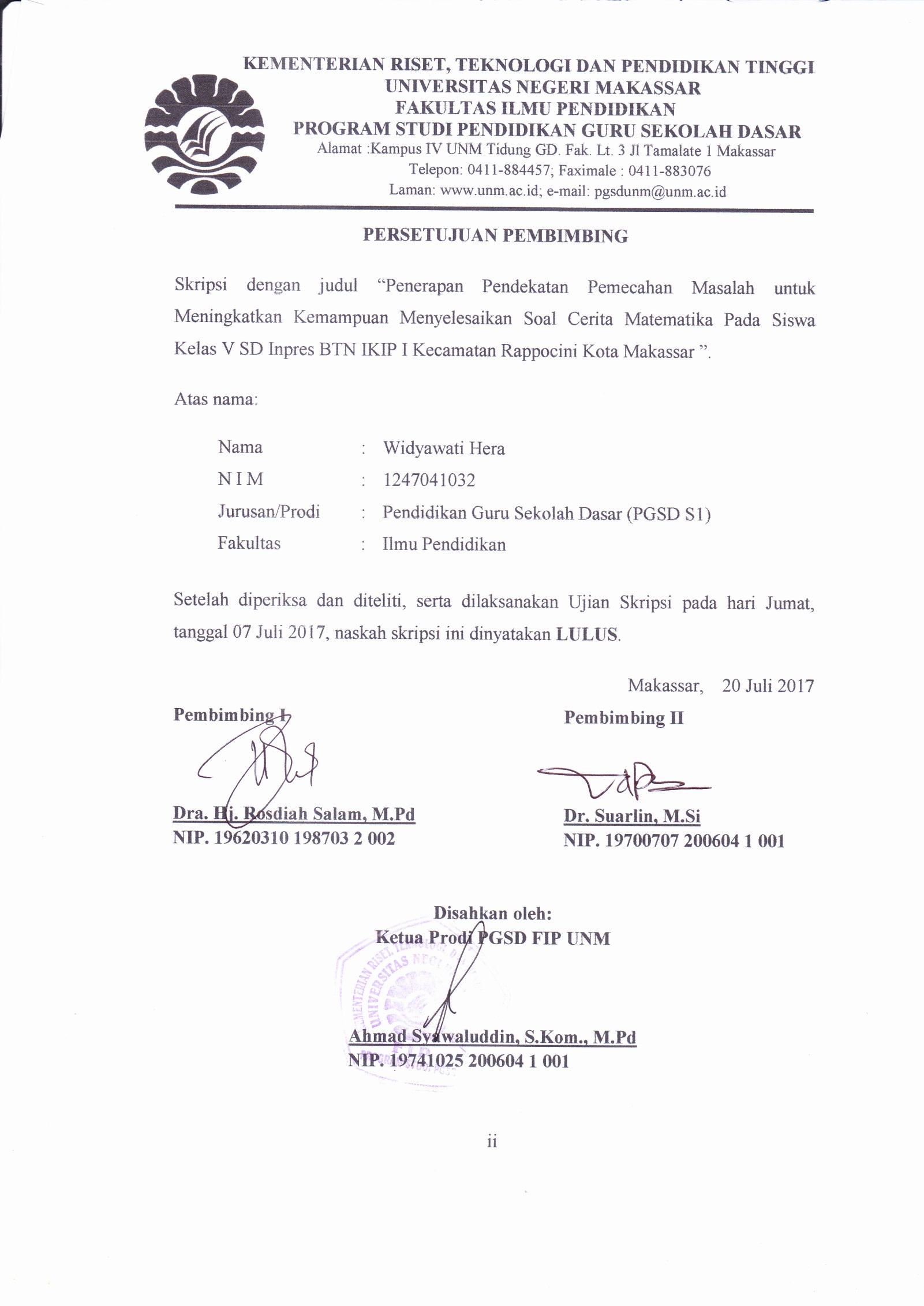 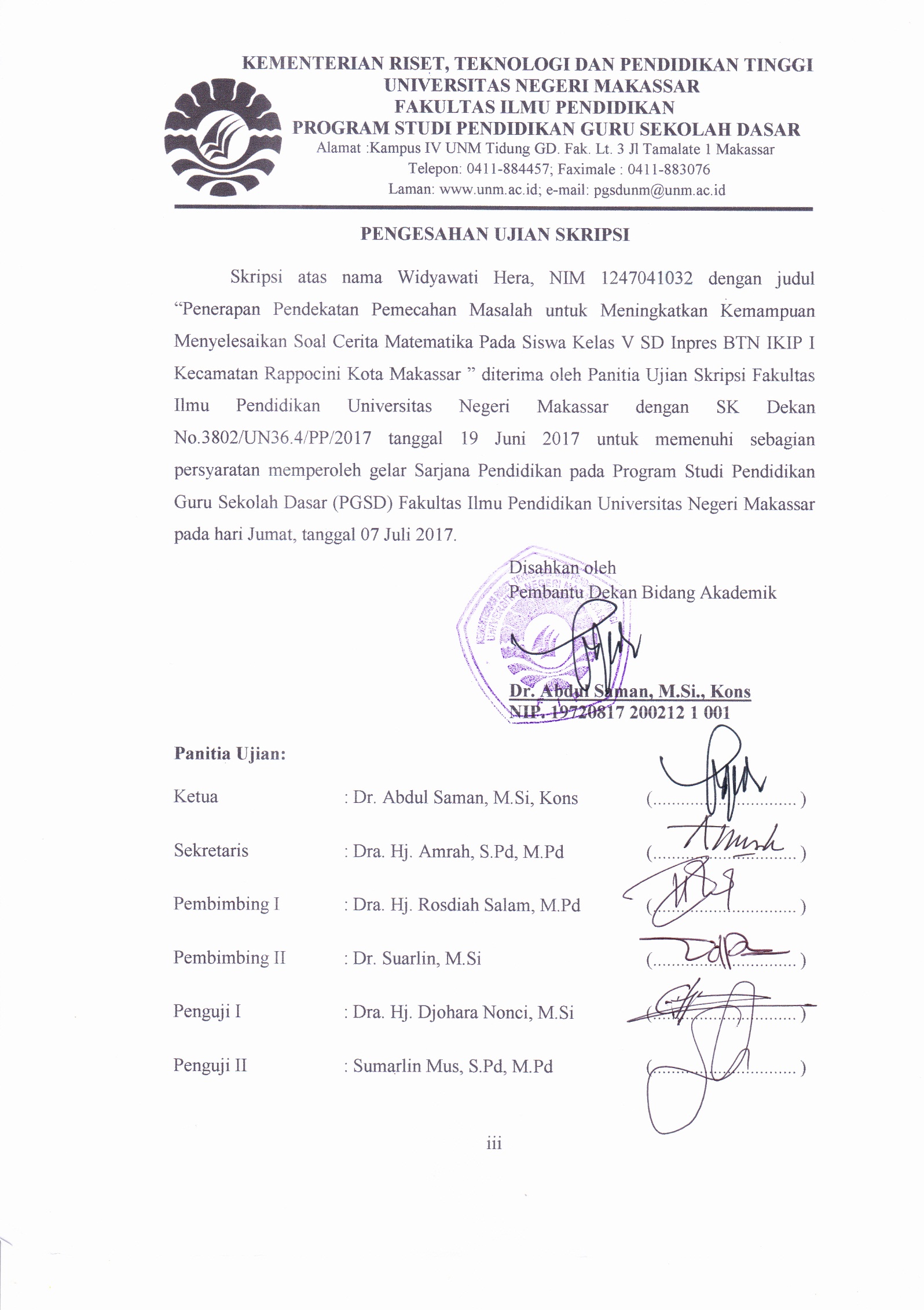 PERNYATAAN KEASLIAN SKRIPSISaya yang bertandatangan di bawah ini:Nama			: WIDYAWATI HERANIM			: 1247041032Jurusan/Prodi		: PGSD S1Judul                    	 :Penerapan Pendekatan Pemecahan Masalah untuk Meningkatkan Kemampuan Menyelesaikan Soal Cerita Matematika pada Siswa Kelas V SD Inpres BTN IKIP I Kecamatan Rappocini Kota Makassar.Menyatakan dengan sebenarnya bahwa skripsi yang saya tulis ini benar merupakan hasil karya saya sendiri dan bukan merupakan pengambil alihan tulisan atau pikiran orang lain yang saya akui sebagai hasil tulisan atau pikiran sendiri.Apabila dikemudian hari terbukti atau dapat dibuktikan bahwa skripsi ini hasil jiplakan, maka saya bersedia menerima sanksi atas perbuatan tersebut sesuai ketentuan yang berlaku.		                  Makassar,  Maret 2017			             Yang Membuat Pernyataan,        WIDYAWATI HERA/1247041032MOTOHidup adalah tentang menunggu. Jangan cemburu dengan sekitarmu. Semua punya waktu dan masanya. Doa dan kerja keras mengantar kita menuju waktu yang pas itu. Semangat! (Widyawati Hera)Karya sederhana ini kuperuntukkan sebagai tanda bakti dan terima kasihku kepada kedua orang tuaku tercinta atas perjuangan, pengorbanan dan doa tulus untukku dalam meraih kesuksesan.ABSTRAKWidyawati Hera. 2017. Penerapan Pendekatan Pemecahan Masalah untuk Meningkatkan Kemampuan Menyelesaikan Soal Cerita Matematika pada Siswa Kelas V SD Inpres IKIP I Kecamatan Rappocini Kota Makassar. Skripsi. Dibimbing oleh: Dra. Hj. Rosdiah Salam, M.Pd. dan Dr. Suarlin, M.Si. pada Program Studi Pendidikan Guru Sekolah Dasar Fakultas Ilmu Pendidikan Universitas Negeri Makassar.Masalah dalam penelitian ini adalah rendahnya kemampuan siswa dalam menyelesaikan soal cerita matematika. Rumusan masalah dalam penelitian ini adalah bagaimanakah penerapan pendekatan pemecahan masalah untuk meningkatkan kemampuan menyelesaikan soal cerita matematika pada siswa kelas V SD Inpres BTN IKIP I Kecamatan Rappocini Kota Makassar. Penelitian ini bertujuan untuk mendeskripsikan penerapan pendekatan pemecahan masalah untuk meningkatkan kemampuan menyelesaikan soal cerita matematika pada siswa kelas V SD Inpres BTN IKIP I Kecamatan Rappocini Kota Makassar. Pendekatan yang digunakan dalam penelitian ini pendekatan kualitatif. Jenis penelitian ini adalah penelitian tindakan kelas dalam bentuk siklus dengan subjek penelitian adalah guru dan siswa sebanyak 38 siswa yang terdiri dari 22 perempuan dan 16 laki-laki pada tahun pelajaran 2016/2017 semester genap dengan mata pelajaran matematika. Teknik pengumpulan data menggunakan observasi, tes, dan dokumentasi sedang analisis data digunakan analisis data kualitatif deskriptif dan kuantitatif. Hasil penelitian menunjukkan bahwa aktivitas mengajar guru pada siklus I dikategorikan cukup dan siklus II meningkat dikategori baik. Sementara aktivitas belajar siswa pada siklus I berada pada kategori cukup dan pada siklus II meningkat di kategori baik. Hal tersebut diikuti dengan meningkatnya kemampuan siswa menyelesaikan soal cerita matematika dari siklus I dengan kategori kurang menjadi kategori sangat baik pada siklus II. Dengan demikian penerapan pendekatan pemecahan masalah dapat meningkatkan kemampuan menyelesaikan soal cerita matematika pada siswa kelas V SD Inpres BTN IKIP I Kecamatan Rappocini Kota Makassar.PRAKATAPuji dan syukur kehadirat Allah SWT atas segala rahmat dan karuniaNya, sehingga penulis dapat menyelesaikan skripsi ini dengan judul: Penerapan Pendekatan Pemecahan Masalah untuk Meningkatkan Kemampuan Menyelesaikan Soal Cerita Matematika pada Siswa Kelas V SD Inpres BTN IKIP I Kota Makassar.Penulisan skripsi ini merupakan salah satu syarat untuk menyelesaikan studi dan mendapat gelar Sarjana Pendidikan (S. Pd) pada Program Studi Pendidikan Guru Sekolah Dasar Fakulltas Ilmu Pendidikan Universitas Negeri Makassar. Penulis menyadari bahwa dalam penulisan skripsi ini banyak mengalami kesulitan baik dalam proses pengumpulan bahan pustaka, pelaksanaan penelitian maupun penyusunannya. Namun berkat berkah dari Allah SWT dan dorongan dari berbagai pihak sehingga skripsi ini dapat diselesaikan dengan baik. Penulis menyampaikan ucapan terima kasih tak terhingga kepada Dra. Hj. Rosdiah Salam, M.Pd. dan Dr. Suarlin, M.Si. selaku pembimbing penulis yang telah memberikan bimbingan dan arahan dengan tulus ikhlas sehingga skripsi ini dapat diselesaikan. Selanjutnya ucapan terima kasih penulis tujukan pula kepada:Prof. Dr. H. Husain Syam, M.TP., Rektor Universitas Negeri Makassar yang telah memfasilitasi sarana dan prasarana belajar selama penulis menempuh pendidikan di Universitas Negeri Makassar.Dr. Abdullah Sinring, M.Pd. Dekan, Dr. Abdul Saman, M.Si, Kons. Pembantu Dekan I, Drs. Muslimin, M.Ed. Pembantu Dekan II, Dr. Pattaufi, M.Si. Pembantu Dekan III, dan Dr. Parwoto, M.Pd. Pembantu Dekan IV. Fakultas Ilmu Pendidikan Universitas Negeri Makassar yang telah memberikan layanan akademik, administrasi, dan kemahasiswaan selama proses pendidikan sampai penyelesaian studi.Ahmad Syawaluddin, S.Kom, M.Pd., dan Muhammad Irfan, S.Pd., M.Pd., masing-masing sebagai Ketua dan Sekretaris Program Studi PGSD FIP UNM, atas fasilitas yang diberikan kepada penulis selama menempuh pendidikan di PGSD FIP UNM.Dra. Hj. Rosdiah Salam, M.Pd, selaku Ketua UPP PGSD Makassar FIP UNM yang telah banyak memberikan ilmunya dalam perkuliahan serta selalu mengarahkan dan memotivasi penulis untuk dapat menyelesaikan studi secepatnya.Dosen Universitas Negeri Makassar yang telah memberikan berbagai macam ilmu pengetahuan yang tak ternilai dibangku kuliah.Pegawai/Tata Usaha FIP UNM atas segala perhatiannya dan layanan akademik, administrasi dan kemahasiswaan sehingga perkuliahan dan penyusunan skripsi berjalan lancar.Bambang Syarif, S.Pd, selaku kepala sekolah dan Munawarah, S.Pd, M.Pd selaku wali kelas V dan seluruh siswa kelas V, serta seluruh staf dewan guru SD Inpres BTN IKIP I Kecamatan Rappocini Kota Makassar yang telah membimbing dan membantu penulis selama melaksanakan penelitian.Teristimewa kepada Ayahanda tercinta Hendra dan Ibunda tercinta Rahmawati, adikku tersayang Sri Wahyuni Hera dan Muh Rivaldi, sahabatku yang sudah seperti saudara Ayu Nisa dan seluruh keluarga yang telah memberikan motivasi, moril, dan doa sehingga penulis bisa menyelesaikan pendidikan di PGSD Universitas Negeri Makassar (UNM).Buat Sahabat-sahabatku dan orang terkasih, serta seluruh rekan PGSD mahasiswa Universitas Negeri Makassar (UNM), terkhusus kepada Ronald Teppa, Evy Agriana, Firman, St. Maria Ulfa dan Paramita yang senantiasa memberikan dorongan dan semangat kepada penulis sehingga penulisan skripsi ini selesai. Atas bantuan dari berbagai pihak, penulis mengucapkan banyak terima-kasih dan berdoa semoga Tuhan Yang Maha Esa membalas jasa-jasanya. Semoga skripsi ini dapat bermanfaat . Amin.Makassar,  Februari 2017Penulis,DAFTAR ISIHALAMAN JUDUL									iPERSETUJUAN PEMBIMBING						            iiiPERNYATAAN KEASLIAN SKRIPSI						ivMOTO										vABSTRAK										viPRAKATA										viiDAFTAR ISI									            xDAFTAR TABEL 									xiiDAFTAR GAMBAR									xiiDAFTAR LAMPIRAN								xivBAB I PENDAHULUANLatar Belakang								1Rumusan Masalah								5Tujuan Penelitian								5Manfaat Peneitian								6BAB II KAJIAN PUSTAKA, KERANGKA PIKIR, DAN             HIPOSTESIS TINDAKAN	Kajian PustakaPendekatan Pemecahan Masalah						8Kemampuan Menyelesaikan Soal Cerita Matematika			14Hakikat Pembelajaran Matematika di SD				17Kerangka Pikir								22Hipotesis 									25BAB III METODE PENELITIANPendekatan dan Jenis Penelitian						26Fokus Penelitian								27Setting dan Subjek Penelitian						28Desain dan Prosedur Penelitian						29Teknik Pengumpulan Data							33Teknik Analisis Data dan Indikator Keberhasilan				34BAB IV HASIL PENELITIAN DAN PEMBAHASANHasil Penelitian								38Deskripsi Pelaksanaan Siklus I						39Deskripsi Pelaksanaan Siklus II					55Pembahasan								70BAB V PENUTUPKesimpulan								77Saran									77DAFTAR PUSTAKA								79LAMPIRAN										81RIWAYAT HIDUP                                                                                                170DAFTAR TABELDAFTAR GAMBARDAFTAR LAMPIRAN NomorJudulHalaman 2.1.  3.1. 3.2. 3.3. 4.1. 4.2. 4.3. 4.4.Indikator Kemampuan Pemecahan MasalahPersentase Pencapaian Aktivitas PembelajaranKategori Ketuntasan Siswa Menyelesaikan Soal CeritaKriteria Tingkat Keberhasilan Belajar Siswa Kemampuan Menyelesaikan Soal Cerita Matematika Siswa Kelas V SD Inpres BTN IKIP I Kecamatan Rappocini Kota MakassarPersentase Ketuntasan Kemampuan Menyelesaikan Soal Cerita Matematika Siswa Kelas V SD Inpres BTN IKIP I Kecamatan Rappocini Kota  Makassar pada Siklus I									          45Kemampuan Menyelesaikan Soal Cerita Matematika Siswa Kelas V SD Inpres BTN IKIP I Kecamatan Rappocini Kota  Makassar pada Siklus II	Persentase Ketuntasan Kemampuan Menyelesaikan Soal Cerita Matematika Siswa Kelas V SD Inpres BTN IKIP I Kecamatan Rappocini Kota  Makassar pada Siklus II	1136363751526768NomorJudulHalaman  2.1.  3.1.Skema Kerangka PikirSkema Adaptasi Desain PTK Arikunto				292430NomorJudulHalaman1.2.3.4.5.6.7.8.9.10.11.12.13.14.15.16.17.18. 19. 20.21.22.23.      24.      25.      26.      27.      28.      29.Silabus Matematika  Rencana Pelaksanaan Pembelajaran Siklus I pertemuan 1Lembar Kerja Siswa Siklus I Pertemuan 1Rencana Pelaksanaan Pembelajaran Siklus I pertemuan 2Lembar Kerja Siswa Siklus I Pertemuan 2Rencana Pelaksanaan Pembelajaran Siklus II pertemuan 1Lembar Kerja Siswa Siklus II Pertemuan 1Rencana Pelaksanaan Pembelajaran Siklus II pertemuan 2Lembar Kerja Siswa Siklus II Pertemuan 2Hasil Observasi Guru Siklus I (Pertemuan 1)Hasil Observasi Guru Siklus I (Pertemuan 2)Hasil Observasi Guru Siklus II (Pertemuan 1)Hasil Observasi Guru Siklus II (Pertemuan 2)Hasil Observasi Siswa Siklus I (Pertemuan 1)Hasil Observasi Siswa Siklus I (Pertemuan 2)Hasil Observasi Siswa Siklus II (Pertemuan 1)Hasil Observasi Siswa Siklus II (Pertemuan 2)Lembar Tes Siklus ILembar Tes Siklus IIData Hasil Tes Siklus IData Hasil Tes Siklus IIPerbandingan Hasil Tes Siswa Siklus I dan Siklus IIDokumentasi PenelitianHasil Belajar Siswa                     Surat Permohonan Izin PenelitianSurat Rekomendasi Penelitian dari GubernurSurat Rekomendasi Penelitian dari Wali KotaSurat Rekomendasi Penelitian dari DIKNASSurat Keterangan Telah Meneliti dari Sekolah81838789939599101105107110113116119124129134139144148151154156161165166167168169